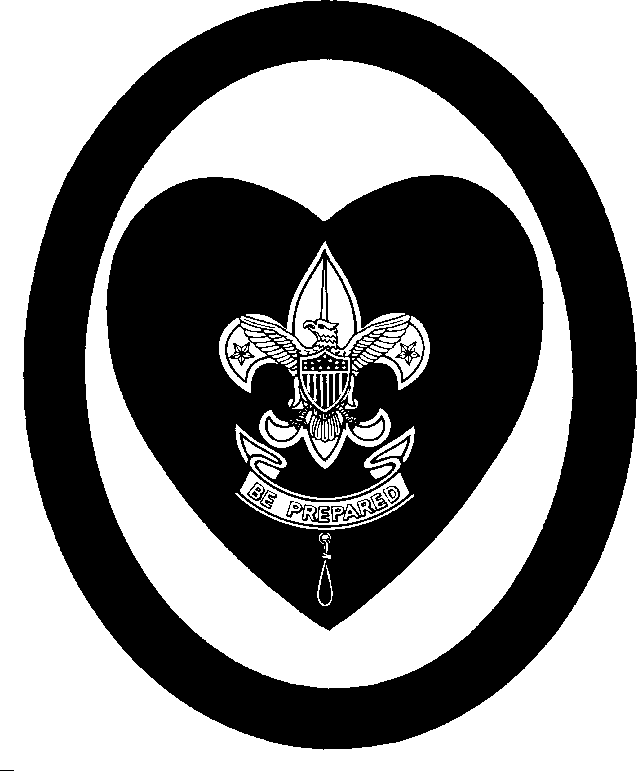 Life Personal Growth Agreement ConferenceName: __________________________________Date________________ Age: ________ School Grade: ________I have been a member of the Scouts for ____ months, including _____ months as a Star Scout. I passed the Progress Review Board on _____ / ____ / _______.SCOUT SPIRIT:As a Star Scout I have tried to continue the traditions of Scouting in my life by ___________________________________________________________________________________________________________________________ADVANCEMENT:For my Life Scout Progress Award, I have earned the __________________________, _______________________,________________________, __________________________, and __________________________ Merit Badges. (I have circled the three required Merit Badges)The most interesting Merit Badge was ______________________ because ______________________________________________________________________________________________________________________________Of the 11 Merit Badges I have earned, I learned most from _______________________________ because_____________________________________________________________________________________________The best Merit Badge Counselor I have met so far was _________________________________ because_____________________________________________________________________________________________CAMPING:As a Star Scout I have gone on _____ campouts for a total of _____ nights camping. I enjoyed the_________________ Campout most because ________________________________________________________Since becoming a Scout, I have gone on ___­­­___ camping trips totaling ________ nights.I feel ( ) confident, ( ) hesitant about my camping ability. I like ______________ type of camping trips most because ____________________________________________________________________________________________I think I ( ) can, ( ) cannot plan an entire camping trip, including ( ) where to go, ( ) what to do,( ) the menu, ( ) the grocery list, ( ) supply list, ( ) Duty Roster, ( ) transportation, ( ) finances, and ( ) provide for the Health & Safety.SERVICE:For my Life Scout Service Project I ____________________________________________________________________________________________________________________________________________________________LEADERSHIP:As a Star Scout I have served as ___________________. I now understand that true Boy Scouting means BOY LEADERSHIP. I have tried to provide such leadership by __________________________________________________________________________________________________________________________________________PATROL:I am ( ) proud of, ( ) disinterested in my Patrol because ________________________________________________I think it needs ________________________________________________________________________________TROOP:I feel that Scouting has taught me ________________________________________________________________I believe the Troop ( ) has, ( ) has not provided me with a good Scouting experience.SCOUT SPIRIT:Now, as I near the most coveted of all youth awards, I propose to show my pride in the Scout program and myself by ___________________________________________________________________________________________ATTENDANCE:Troop Meetings __________ out of _________       Campouts _________out of ____________PLC Meetings ___________out of____________ (Info from Troop Scribe)ADVANCEMENT:To complete my quest for the EAGLE award, I propose to earn the ___________________, __________________,_____________________, _______________________, ______________________, _____________________,_____________________, _______________________, ______________________, _____________________,and ___________________ Merit Badges. (Required circled)CAMPING:I know the most important letters in SCOUTING are the last six. I will use my rank, experience, training, and knowledgeto further the camping program by ___________________________________________________________________________________________________________________________________________________________SERVICE:I understand that my Service Project for EAGLE has to be much more of an accomplishment than those of previous ranks. (As outlined on pages 173-174 in the Handbook). I therefore propose to  _____________________________________________________________________________________________________________________________________________________________________________________________________________________LEADERSHIP:I realize that now that I am working toward my Eagle, every Scout will be observing the way that I act as well as what I say. To be able to use this attention to the ends of accomplishing things is the true test of Leadership. I propose exert my Leadership by:_________________________________________________________________________________________________________________________________________________________________________PATROL:My Patrol, the ____________________ Patrol has been my most direct link to the Scouting program.I will try to continue to serve and improve it by _______________________________________________________TROOP:I realize that my next advancement will place me in the select 2% of all boys in Scouting and in the company of manyof the great leaders of my country. I intend to honor that position, and the Troop and program that has brought me to this place in my life by:__________________________________________________________________________I INTEND TO COMPLETE THE REQUIREMENTS FOR EAGLE BY _____ / ____ / ________.                                                                            Respectfully submitted: _____________________________( ) Accepted( ) Not accepted ____________________________ Scoutmaster. Dated _____ / _____ / ______         Recommendations: